様式第23号（第10条の２関係）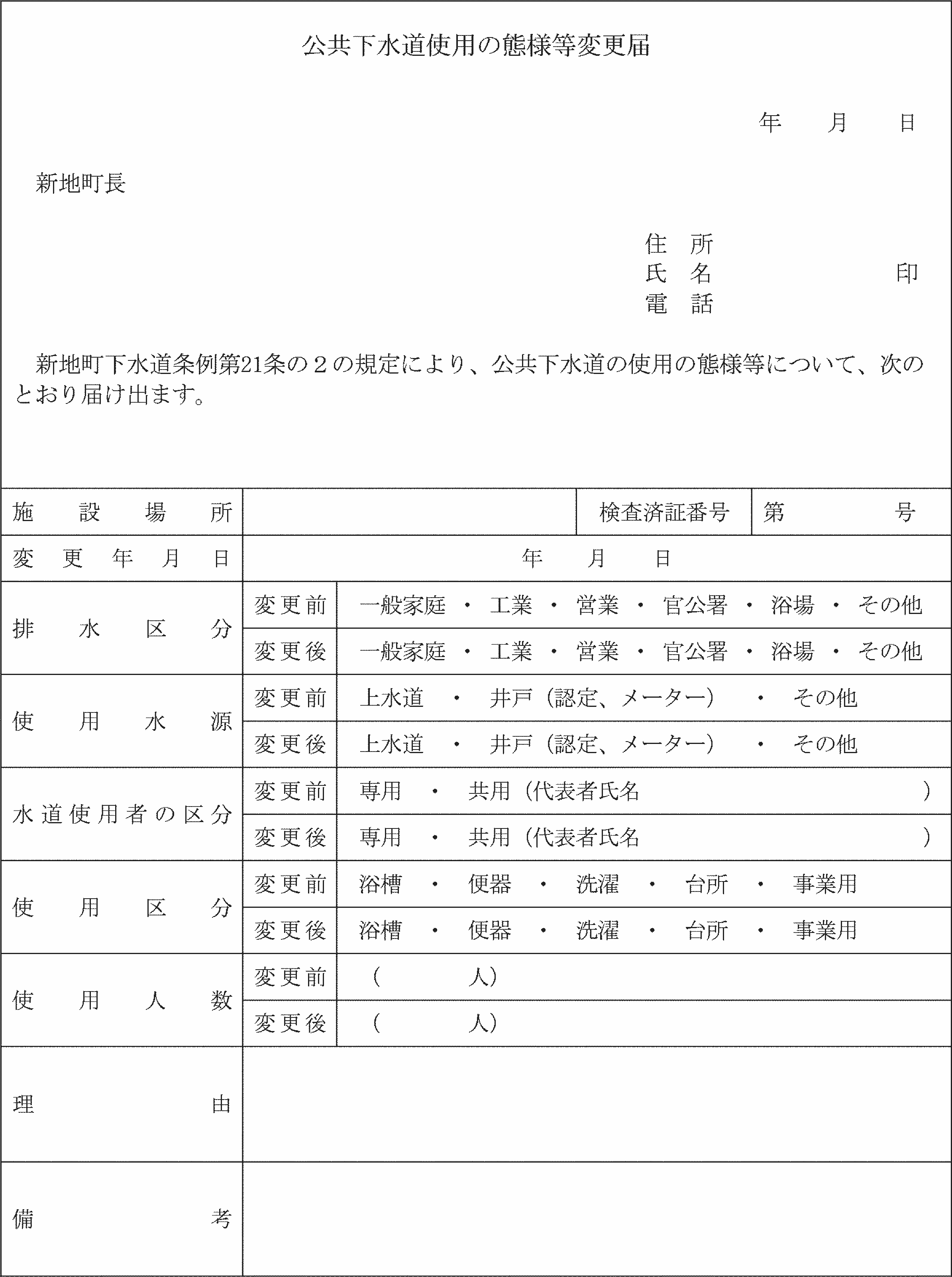 